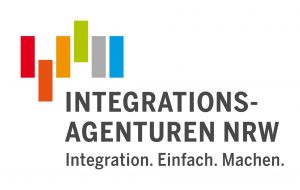 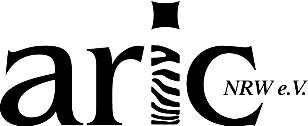 DatenschutzerklärungInformationspflichten gemäß Art. 13, 14 DSGVOInformationen zum Datenschutz über unsere Verarbeitung von Kundendaten nach Art. 13 und 14 der DSGVO in derServicestelle ARIC-NRW e.V.Gemäß den Vorgaben der Art. 13, 14 und 21 der Datenschutz-Grundverordnung (DSGVO) informieren wir Sie hiermit über die Verarbeitung Ihrer personenbezogenen Daten sowie Ihre diesbezüglichen datenschutzrechtlichen Rechte. Um zu gewährleisten, dass Sie in vollem Umfang über die Verarbeitung Ihrer personenbezogenen Daten im Rahmen der Beratung informiert sind, nehmen Sie bitte nachstehende Information zu Kenntnis.Name und Kontaktdaten des VerantwortlichenKontaktdaten der*s DatenschutzbeauftragtenZwecke und Rechtsgrundlagen der VerarbeitungEmpfänger oder Kategorien von Empfängern der personenbezogenen Daten Dauer der Speicherung der personenbezogenen DatenBetroffenenrechteWiderrufsrecht bei EinwilligungVerantwortlich für die Datenerhebung ist ARIC-NRW e.V., Hochfeldstr. 42 in 47053 Duisburg, E-Mail-Adresse: kontakt@aric-nrw.deTelefonnummer: 0203 284873Hartmut Reiners,Hochfeldstr. 42, 47053 Duisburg E-Mail-Adresse: reiners@aric-nrw.de
Telefonnummer: 0203 60843583 a) Zwecke der Verarbeitung:Beratungsnehmer*innenIhre personenbezogenen Daten werden im Einklang mit den Bestimmungen der europäischen Datenschutzgrundverordnung (DSGVO) und dem Bundesdatenschutzgesetz (BDSG), soweit diese für die Begründung, Durchführung und Erfüllung der Beratungsarbeit in der Servicestelle für Antidiskriminierungsarbeit erforderlich sind, verarbeitet. Dazu zählen insbesondere Unterstützungsangebote, Informationen über mögliche Interventionsmaßnahmen, sowie ggf. der Austausch mit anderen Mitarbeiter*innen und Servicestellen zur Sicherstellung einer qualifizierten Beratungsarbeit. Sofern Sie Ihre Einwilligung erteilen, werden Ihre Daten an externe Dritte weitergegeben, soweit dies für die Beratungsarbeit erforderlich ist. Dazu zählen insbesondere die Anspruchsgegner bzw. die Adressaten der jeweiligen Schriftsätze wie z.B. der Beschwerdeschreiben. Darüber hinaus werden besonders schützenswerte Daten (z.B. Herkunft, Religion, Geschlecht) anonymisiert an Dritte zum Zweck der qualifizierten juristischen Beratung, der Professionalisierung der Antidiskriminierungsarbeit sowie deren wissenschaftlichen Aufarbeitung weitergegeben und verarbeitet, sofern Sie ihre Einwilligung dazu erteilt haben. Externe Dritte:Auch personenbezogene Daten externer Dritter werden, sofern dies für die Durchführung und Erfüllung des Beratungsauftrages, wie beispielsweise die Kontaktaufnahme, notwendig ist, verarbeitet.3 b) Rechtsgrundlagen der Verarbeitung:Ihre Daten werden auf Grundlage von Art. 6 Abs. 1 a) und b) DSGVO in Verbindung mit Art. 4 Nr. 11 DSGVO und Art 9. Abs. 2 a) DSGVO verarbeitet.Ihre personenbezogenen Daten werden weitergegeben an:
im Rahmen der Beratungsarbeit, soweit erforderlich, anonymisiert an weitere Mitarbeiter*innen in der Servicestelle sowie im Falle der Verweisungsberatung an die Mitarbeiter*innen einer anderen Fachberatung, sofern eine Einwilligung vorliegt. in anonymisierter Form ggf. an die juristisch zuständigen Fachkräfte in dem Modellprojekt „Juristische Beratung“, dem Träger der Servicestelle, den vier weiteren verbandsübergreifenden Modellprojekten zur Qualifizierung der Antidiskriminierungsarbeit in NRW und deren Träger, dem Ministerium für Kinder, Familie, Flüchtlinge und Integration des Landes Nordrhein-Westfalens, sowie die mit der wissenschaftlichen Aufarbeitung beauftragten und zuständigen Stellen.Ihre Daten werden nach der Erhebung bei der … (Name der Servicestelle) und ggf. den oben genannten Dritten so lange gespeichert, wie dies unter Beachtung der gesetzlichen Aufbewahrungsfristen für die jeweilige Aufgabenerfüllung (Beratungsarbeit, Weiterentwicklung der Antidiskriminierungsarbeit, Geltendmachung, Ausübung oder Verteidigung von Rechtsansprüchen der Betroffenen und der Servicestelle) erforderlich ist.Nach der Datenschutz-Grundverordnung stehen Ihnen folgende Rechte zu:Werden Ihre personenbezogenen Daten verarbeitet, so haben Sie das Recht Auskunft über die zu Ihrer Person gespeicherten Daten zu erhalten (Art. 15 DSGVO).Sollten unrichtige personenbezogene Daten verarbeitet werden, steht Ihnen ein Recht auf Berichtigung zu (Art. 16 DSGVO).  Liegen die gesetzlichen Voraussetzungen vor, so können Sie die Löschung oder Einschränkung der Verarbeitung verlangen sowie Widerspruch gegen die Verarbeitung einlegen (Art. 17, 18 und 21 DSGVO).Wenn Sie in die Datenverarbeitung eingewilligt haben oder ein Vertrag zur Datenverarbeitung besteht und die Datenverarbeitung mithilfe automatisierter Verfahren durchgeführt wird, steht Ihnen gegebenenfalls ein Recht auf Datenübertragbarkeit zu (Art. 20 DSGVO).Sollten Sie von Ihren oben genannten Rechten Gebrauch machen, prüft die oben unter 1. Genannte Stelle, ob die gesetzlichen Voraussetzungen hierfür erfüllt sind.Weiterhin besteht ein Beschwerderecht bei einer Datenschutzaufsichtsbehörde nach Art. 77 DSGVO.Wenn Sie in die Verarbeitung durch die … (Name der Servicestelle) durch eine entsprechende Erklärung eingewilligt haben, können Sie die Einwilligung jederzeit für die Zukunft widerrufen. Die Rechtmäßigkeit der aufgrund der Einwilligung bis zum Widerruf erfolgten Datenverarbeitung wird durch diesen nicht berührt.